Утверждаю:Глава Темниковского муниципального районаС.Н. Кизим_________________Утверждаю:    Начальник управления культуры, туризма, спорта и молодежной политики администрации Темниковскогомуниципального районаВ.Ю. Богородицкий___________________Утверждаю:Глава администрации Темниковского городского поселенияВ.Н. Таракин ____________________        Утверждаю:Начальник управления по социальной работе администрации Темниковского муниципального районаГ.С. Пиксина__________________П О Л О Ж Е Н И Ео проведении городского и районного велопробега «ВелоТемников» в рамках акции «Всемирный день без автомобиля» в Темниковском муниципальном районе Республики МордовияОбщие положения цели ВелопробегаМероприятие проводится с целью пропаганды здорового образа жизни, приобщения к регулярным занятиям физкультурой и спортом, пропаганды велосипеда, как средства активного отдыха и укрепления здоровья, экологически чистого средства передвижения, и безопасности дорожного движения. Продвижение и развитие массового и спортивного велосипедного движения. Пропаганда экологического стиля жизни и защита окружающей среды.Организаторы ВелопробегаОрганизаторами городского и районного Велопробега являются администрация Темниковского городского поселения и администрация Темниковского муниципального района.3. Время и место проведенияВелопробег проводится в день всемирной акции «Всемирный день без автомобиля» на территории городского стадиона 22 сентября 2018.9:30 – регистрация участников Велопробега;10:00 - торжественное открытие;10:30 - старт на городской велопробег;11:30 – старт на районный велопробег.Маршрут ВелопробегаВелопробег разделен на два маршрута:Городской  - вокруг города  протяженностью 6,8 км;Районный – г. Темников – с. Р.Тювеево – с. Р.Караево – Заповедник им. П.Г. Смидовича (п.Пушта) продолжительностью 12 км. и обратно. С бесплатными экскурсиями в заповеднике.Требования к участникам и условия их допускаВ велопробеге могут принять участие все желающие от 10 лет, (до 10 лет в сопровождении законного представителя)  со своими исправными велосипедами любого типа. Велосипеды должны отвечать техническим требованиям правил дорожного движения.Каждый участник обязуется знать и соблюдать ПДД на протяжении всего мероприятия и после схода с него.Участникам следует одеваться в заметную одежду, показывать сигналы поворотов руками, быть внимательными  и уважать участников движения. При себе иметь питьевую воду и ремкоплект для устранения возможных поломок велосипеда. Участники самостоятельно несут ответственность за свою жизнь и здоровье во время проведения велопробега.Участникам соревнований запрещается - употребление алкогольной и табачной продукции на протяжении Велопробега запрещено. Не допускаются участники в состоянии алкогольного и наркотического опьянения.6. Контактные данные:Управление культуры, туризма, спорта и молодежной политики администрации Темниковского муниципального района РМ. Тел.: 8(83445)2-60-06,e-mail: m-temnikov13@mail.ruПриложение 1.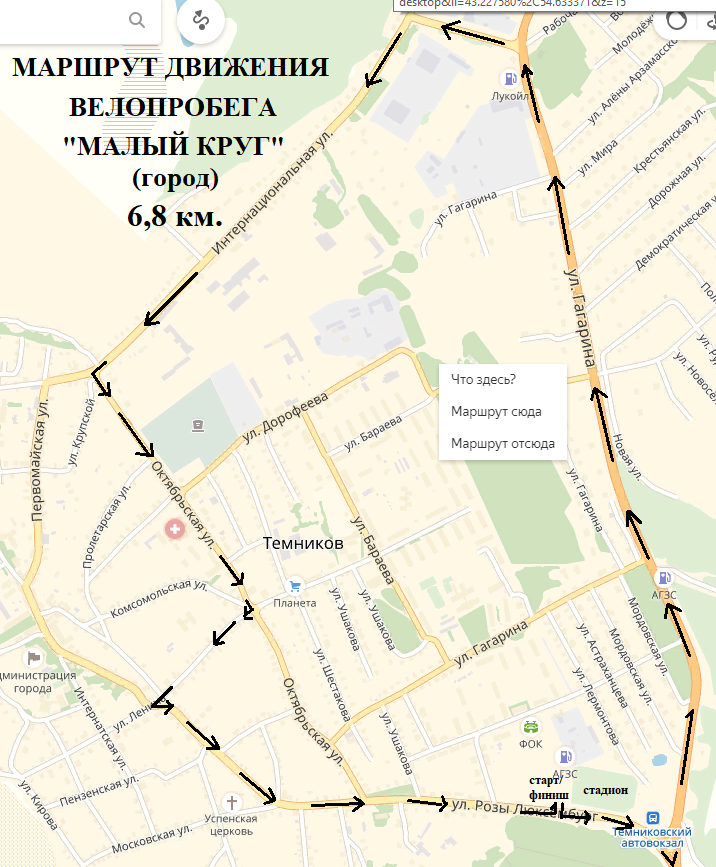 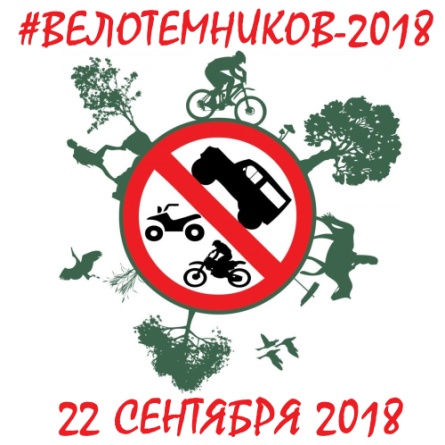 Приложение 2.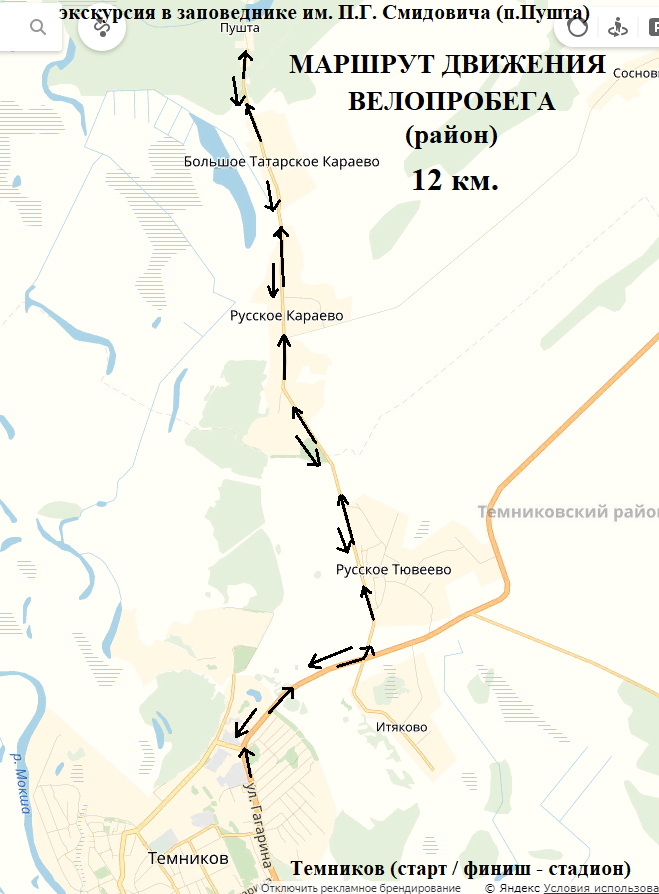 Приложение 3.Заявка на участие в городском и районном велопробеге «ВелоТемников» в рамках акции «Всемирный день без автомобиля» в Темниковском муниципальном районе Республики Мордовия.Наименование организации________________________________________№ п/пФ.И.О. участника/ Ф.И.О законного представителя для участников до 10 летвозраст участие в велопробегеучастие в велопробеге№ п/пФ.И.О. участника/ Ф.И.О законного представителя для участников до 10 летвозраст городской велопробеграйонный велопробег 